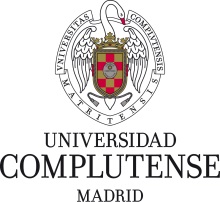 CONVENIO ENTRELA UNIVERSIDAD COMPLUTENSE DE MADRID YNOMBRE DE LA ENTIDAD.En Madrid, a (día) de (mes) de (año).De una parte, Dª María Concepción García Gómez, Vicerrectora de Empleabilidad y Emprendimiento, en nombre y representación de la Universidad Complutense de Madrid (en lo sucesivo UCM), actuando por delegación del Rector según Decreto Rectoral 19/2019, de 14 de junio, de establecimiento de los Vicerrectorados de la UCM, de delegación de competencias y de diversas cuestiones de índole organizativo, publicado en el Boletín Oficial de la Comunidad de Madrid el día 19 de junio de 2019.(En caso de que el representante lo sea de empresa o entidad privada)Y de otra parte, D. / Dª nombre y cargo, en calidad de representante legal acreditado, conforme a (documento y nombramiento que acredite la capacidad jurídica con la que actúa) de nombre de la empresa, (en adelante, siglas de la empresa), con CIF número y con domicilio social en la calle, número, código postal, ciudad.(En caso de que el representante lo sea de entidad pública)Y de otra parte, D. / Dª nombre, cargo, en nombre y representación de nombre de la entidad, con CIF número, en virtud de las atribuciones que tiene conferidas según (documento y nombramiento que acredite la capacidad jurídica con la que actúa) y domicilio a efectos de notificaciones en la calle, número, código postal, ciudad.Ambas partes se reconocen plena capacidad jurídica para suscribir el presente convenio, y a tal efectoEXPONENI.- La UCM, según se recoge en sus Estatutos aprobados por Decreto 32/2017, de 21 de marzo, del Consejo de Gobierno de la Comunidad de Madrid (BOCM de 24 de marzo de 2017), tiene entre sus funciones la creación, desarrollo, transmisión y crítica de la ciencia, de la técnica y de la cultura, la difusión, la valorización y la transferencia del conocimiento al servicio de la cultura, de la calidad de vida y del desarrollo económico, así como la difusión del conocimiento y la cultura a través de la extensión universitaria y la formación continuada. Asimismo, asume su compromiso de acercar la formación universitaria a la realidad social y profesional de nuestro entorno, mediante el establecimiento de relaciones con otras entidades, que permitan completar el proceso formativo con una puesta en práctica de los conocimientos teóricos adquiridos.II.-(nombre de la entidad) tiene como fines (referencia a fines de la entidad).III.- Las partes, al amparo del Real Decreto 592/2014, de 11 de julio, que regula las prácticas académicas externas de los estudiantes universitarios, y de acuerdo con lo establecido en el Reglamento de Prácticas Académicas Externas, aprobado por el Consejo de Gobierno de la UCM el 31 de octubre de 2017 (BOUC del 3 de noviembre de 2017), acuerdan suscribir el presente convenio con arreglo a las siguientesCLÁUSULASPRIMERA.- OBJETO DEL CONVENIO.Este convenio tiene por objeto establecer las condiciones en las que estudiantes de la UCM realizarán un programa de prácticas externas así como del Trabajo de Fin de Grado/Máster (en adelante TFG/TFM) de cualquier enseñanza impartida por la UCM, tanto oficiales como propias, según las condiciones particulares de cada modalidad establecidas en el correspondiente programa formativo en nombre de la entidad, así como de acuerdo con lo manifestado en la memoria justificativa que acompaña al presente convenio, en cumplimiento de lo establecido en el artículo 50.1 de la Ley 40/2015 de 1 de octubre de Régimen Jurídico del Sector Público.SEGUNDA.– CONDICIONES GENERALES DEL CONVENIO.A. OFERTA DE NOMBRE DE LA ENTIDADNombre de la entidad podrá ofrecer plazas de prácticas con la periodicidad o cuantía que desee, e indicar la oferta específica para cada plaza.B. MODALIDADES DE PRÁCTICAS ACADÉMICAS EXTERNAS.Las prácticas académicas externas podrán ser curriculares o extracurriculares.Las prácticas curriculares se configuran como actividades académicas integrantes del Plan de Estudios de que se trate.Las prácticas extracurriculares son aquellas que los estudiantes podrán realizar con carácter voluntario durante su periodo de formación y que, aun teniendo los mismos fines que las prácticas curriculares, no forman parte del correspondiente Plan de Estudios. No obstante, y cuando corresponda, serán contempladas en el Suplemento Europeo al Título conforme determine la normativa vigente.C. DURACIÓN DE LAS PRÁCTICASLas prácticas externas curriculares tendrán la duración que establezca el Plan de Estudios correspondiente, en los términos establecidos por el artículo 12.6 del Real Decreto 1393/2007, de 29 de octubre, por el que se establece la ordenación de las enseñanzas universitarias oficiales.En el caso de las prácticas de titulaciones propias de la UCM, la duración de las mismas vendrá determinada en la propuesta de la actividad formativa aprobada por la correspondiente Comisión.Las prácticas externas extracurriculares tendrán preferentemente una duración no superior al 50% de los créditos del curso académico. La duración de cada práctica se establecerá en cada oferta y no podrá ser inferior a 200 horas (salvo que suponga la continuación de una práctica curricular o que su naturaleza específica exija una menor duración), ni superior a 900 horas efectivas. D. DESARROLLO DE LAS PRÁCTICAS Y DEL TFG/TFM.Los horarios de realización de las prácticas o del TFG/TFM se establecerán de acuerdo con las características de las mismas y las disponibilidades de la entidad colaboradora. Los horarios serán compatibles con la actividad académica, formativa y de representación y participación desarrollada por el estudiante en la UCM. Los estudiantes deberán cumplir las normas de régimen interno de nombre de la entidad y seguir las indicaciones del tutor designado por la entidad. Deberán aplicarse con diligencia a las tareas que se les encomienden, de las cuales guardarán secreto profesional y deber de confidencialidad durante su estancia y una vez finalizada esta. En caso de ausencia será necesario comunicarlo y justificarlo al Centro responsable de la UCM. El régimen de permisos del estudiante será consensuado por los tutores de ambas partes con respeto en todo caso a los permisos a los que el estudiante tenga derecho con arreglo a la normativa vigente.Por causas debidamente justificadas, de acuerdo con lo indicado en el artículo 20 del Reglamento de Prácticas Académicas Externas de la UCM, cualquiera de las partes podrá rescindir el período de prácticas. Si nombre de la entidad lo considera conveniente, la UCM gestionará la incorporación de un nuevo estudiante que iniciará su período de formación a la mayor brevedad posible.Si alguna de las partes firmantes de este convenio o los estudiantes desearan utilizar los resultados parciales o finales de su actividad en la entidad colaboradora, en parte o en su totalidad para su publicación como artículo, conferencia, tesis, memoria, etc. deberá solicitar la conformidad de la otra parte por escrito, quien deberá responder en un plazo máximo de 45 días, comunicando su autorización, sus reservas o su disconformidad. Transcurrido dicho plazo sin obtener respuesta, se entenderá que el silencio es la tácita autorización para su difusión.Los derechos de propiedad industrial registrables que se puedan derivar de los resultados de la práctica llevada a cabo por el estudiante corresponderán a la entidad colaboradora. En lo referente a la propiedad intelectual, se respetará siempre el reconocimiento de la autoría del trabajo por el estudiante, pudiendo pactarse directamente entre el mismo y la entidad una excepción a este principio general.E. SEGURO DE RESPONSABILIDAD CIVIL Y DE ACCIDENTES.Todos los estudiantes de la UCM que estén matriculados en alguna de sus enseñanzas, oficiales o propias, están cubiertos por un seguro de responsabilidad civil. El Seguro Escolar cubre a los menores de 28 años, matriculados en enseñanzas oficiales de los respectivos centros de  y al corriente de la cuota correspondiente. El ámbito temporal de cobertura es el año escolar. El marco de aplicación es el territorio nacional, de acuerdo con el principio de territorialidad recogido en  de En el caso de los estudiantes mayores de 28 años o de aquellos matriculados en enseñanzas propias de la UCM, corresponderá a la Coordinación de Prácticas de la Titulación asegurarse de que el estudiante esté cubierto por el correspondiente seguro de accidente y cuantos puedan resultar obligatorios.Si las prácticas tuvieran lugar fuera del territorio nacional, la UCM, a través del centro correspondiente, se asegurará de que el estudiante disponga de una póliza de seguros de asistencia sanitaria y repatriación.F. AYUDAS AL ESTUDIO.Nombre de la entidad podrá asignar una cantidad mensual en concepto de bolsa o ayuda al estudio. En ningún caso dicha ayuda tendrá la consideración de remuneración o nómina por la actividad desarrollada al no existir relación contractual.G. RÉGIMEN JURÍDICO LABORALDe conformidad con el Real Decreto 1493/2011 (BOE de 27 de octubre de 2011), los estudiantes universitarios que realicen prácticas remuneradas quedarán comprendidos en el Régimen General de la Seguridad Social si bien el RD Ley 18/2014, de 15 de octubre, de aprobación de medidas urgentes para el crecimiento, la competitividad y la eficiencia (BOE de 17 de octubre de 2014) establece una bonificación del cien por cien de las cuotas de la Seguridad Social para los estudiantes que realicen prácticas curriculares remuneradas (Disposición Adicional Vigesimosexta). La participación de nombre de la entidad en el programa de prácticas no supone la adquisición de más compromisos que los estipulados en el presente convenio. Dado el carácter formativo de las prácticas académicas externas, de su realización no se derivarán, en ningún caso, obligaciones propias de una relación laboral, ni su contenido podrá dar lugar a la sustitución de la prestación laboral propia de puestos de trabajo.Asimismo, y en el caso de que al término de los estudios el estudiante se incorporase a la plantilla de la entidad colaboradora, el tiempo de las prácticas no se computará a efectos de antigüedad ni eximirá del período de prueba, salvo que en el oportuno convenio colectivo aplicable estuviera expresamente estipulado algo distinto.En el ámbito de las Administraciones Públicas, Entidades de Derecho Público y demás Organismos Públicos, la realización en los mismos de las prácticas académicas externas no podrá tener la consideración de mérito para el acceso a la función pública ni será computada a efectos de antigüedad o reconocimiento de servicios previos.TERCERA.– OBLIGACIONES DE LA UCM (A TRAVÉS DEL CENTRO CORRESPONDIENTE U ÓRGANO RESPONSABLE DE LA TITULACIÓN).Elaborar un Anexo a este convenio para cada estudiante en prácticas donde se consigne la siguiente información: datos personales del estudiante, titulación, fecha de incorporación y finalización de la práctica, entidad donde se realizará la práctica, el calendario y el horario, así como el nombre del tutor académico y del tutor de la entidad colaboradora. Además, el Anexo del Estudiante deberá incorporar el proyecto formativo en el que se harán constar los objetivos educativos y las competencias que debe adquirir el estudiante, así como las actividades formativas que desarrollará. El órgano responsable de la titulación resolverá cuantas dudas pudieran surgir durante el desarrollo de las prácticas o del TFG/TFM.Designar un tutor académico que velará por el normal desarrollo del proyecto formativo, colaborará con el tutor de la entidad colaboradora en todos aquellos aspectos que afecten  al mismo, así como aquellas funciones que reglamentariamente se establezcan.Podrá proponer que los tutores de prácticas designados por la entidad colaboradora, reciban el nombramiento honorífico de “Tutor/a en Prácticas Externas”, de acuerdo con las condiciones establecidas por el Consejo de Gobierno de la UCM. Los trámites necesarios para la obtención del reconocimiento, serán realizados por el responsable del centro UCM, que elevará al Vicerrectorado competente la propuesta del nombramiento.CUARTA.– OBLIGACIONES DE NOMBRE DE LA ENTIDAD.En tanto que colabora en un programa de formación universitaria, facilitar al estudiante la realización de sus exámenes. Nombrar a un tutor que se responsabilizará de la formación de cada estudiante y de la valoración de su estancia, facilitando al responsable o tutor académico de prácticas del centro UCM donde esté matriculado el estudiante, el informe de aprovechamiento de las prácticas a su finalización, en el que constará el tiempo de prácticas realizado, las horas totales, su contenido, el grado de aprovechamiento y participación, su rendimiento y las competencias adquiridas.En el caso de las estancias para el desarrollo del TFG/TFM, el estudiante deberá contar con un responsable o tutor en nombre de la entidad que actuará de forma colegiada con su tutor en la Universidad, siempre con la aprobación de la Comisión del Grado o de la Coordinación del Máster correspondiente y de acuerdo a la normativa general del TFG/TFM y a la normativa específica aprobada para su titulación. Asimismo, se encargará de emitir un informe razonado que dará por finalizado el TFG/TFM y que remitirá a la Comisión del Grado o Coordinación del Máster.Manifiesta que posee los medios materiales y servicios disponibles que permiten garantizar el desarrollo de las actividades formativas planificadas, observando los criterios de accesibilidad universal y diseño para todos, según lo dispuesto en el Real Decreto Legislativo 1/2013, de 29 de noviembre, por el que se aprueba el Texto Refundido de la Ley General de derechos de las personas con discapacidad y de su inclusión social. Observará y hará observar las medidas de Seguridad e Higiene establecidas en el centro de trabajo asignado, e informará, formará y hará cumplir y respetar al alumnado dichas medidas.QUINTA.- PROTECCIÓN DE DATOS PERSONALESLas partes se comprometen a tratar los datos personales necesarios para la ejecución del presente convenio de conformidad con lo dispuesto en el Reglamento (UE) 2016/679, del Parlamento Europeo y del Consejo, de 27 de abril de 2016, relativo a la protección de las personas físicas en lo que respecta al tratamiento de datos personales y a la libre circulación de estos datos (RGPD) y en la Ley Orgánica 3/2018, de 5 de diciembre, de Protección de Datos Personales y garantía de los derechos digitales (LOPDGDD).A estos efectos, las entidades firmantes del convenio asumen la posición de responsables de los tratamientos que cada una realice en el marco de la ejecución del presente convenio. La cesión por la UCM de los datos personales de los estudiantes a la entidad colaboradora se realizará mediante la comunicación de los datos adecuados, pertinentes y necesarios para la finalidad exclusiva de gestión de las prácticas universitarias correspondientes. La entidad colaboradora se compromete a no tratar los datos con otra finalidad sin el consentimiento del interesado y a no cederlos a terceros sin dicho consentimiento, salvo que lo requiera una obligación legal. Las partes se exoneran mutuamente de cualquier responsabilidad que se pudiera generar por el incumplimiento por una de ellas de las obligaciones derivadas de la normativa de protección de datos personales. SEXTA.-TRANSPARENCIAEste convenio se somete a lo dispuesto en la Ley 19/2013, de 9 de diciembre, de Transparencia, Acceso a la Información Pública y Buen Gobierno.SEPTIMA.- DIFUSIÓNLa UCM y (nombre de la entidad) se autorizan recíprocamente a utilizar sus respectivos logotipos como entidades colaboradoras exclusivamente en la difusión y publicidad de las actividades objeto del presente convenio, sujeto a las reglas e instrucciones que ambas entidades puedan proporcionarse recíprocamente a tal efecto.OCTAVA.- MECANISMO DE SEGUIMIENTO, VIGILANCIA Y CONTROLPara la buena coordinación y seguimiento de las acciones y su óptimo desarrollo, los responsables de ambas entidades junto con el tutor de la práctica y/o del TFG/TFM del Centro correspondiente, en el caso de la UCM, y del tutor externo en el caso de nombre de la entidad, estarán en contacto y comunicación permanente, reuniéndose siempre que lo consideren conveniente, comprometiéndose a resolver, de mutuo acuerdo, todas las incidencias que puedan surgir a lo largo del desarrollo de las acciones objeto de este convenio.NOVENA.- VIGENCIA DEL CONVENIO.Elegir una de las dos opciones, según corresponda:Opción A.- (Sólo para el caso de convenios suscritos con la Administración General del Estado o alguno de sus organismos públicos y entidades de derecho público vinculados o dependientes, de acuerdo con lo establecido en el artículo 48.8 de la Ley 40/2015):La duración del presente convenio será de cuatro años y resultará eficaz una vez inscrito en el Registro Electrónico estatal de órganos e Instrumentos de Cooperación del sector público estatal y publicado en el Boletín Oficial del Estado, con arreglo al artículo 48.8 de la Ley 40/2015, de 1 de octubre. Podrá ser prorrogado por acuerdo unánime de las partes por un periodo de hasta cuatro años adicionales, que deberá ser formalizado por escrito, un mes antes de la expiración del plazo convenido.Opción B.- (Para el caso de las administraciones públicas autonómicas y locales y entidades privadas)La duración del presente convenio será de cuatro años y surtirá efecto desde el día de su firma. Podrá ser prorrogado por acuerdo unánime de las partes por un periodo de hasta cuatro años adicionales, que deberá ser formalizado por escrito, un mes antes de la expiración del plazo convenido.DÉCIMA.- MODIFICACIÓN Y EXTINCIÓN DEL CONVENIOEste convenio es susceptible de modificación por acuerdo unánime de las partes, que se formalizará mediante la correspondiente adenda.El presente convenio se extinguirá por el cumplimiento de las actuaciones que constituyen su objeto, o por incurrir en causa de resolución. Las causas de resolución son las contempladas en el art. 51.2 de la Ley 40/2015, de 1 de octubre, de Régimen Jurídico del Sector Público.Si en el momento de la resolución algún estudiante de la UCM se encontrase realizando prácticas en nombre de la entidad, el convenio seguirá produciendo todos sus efectos hasta la completa finalización de las mismas.El presente convenio deja sin efecto los convenios de prácticas suscritos con anterioridad entre la UCM y nombre de la entidad.En caso de resolución del convenio, se adoptarán las decisiones precisas para la adecuada liquidación del mismo, incluidas las posibles indemnizaciones de la parte incumplidora.La Comisión de Seguimiento continuará en funciones y será la encargada de resolver las cuestiones que pudieran plantearse en relación con las actuaciones en curso o derivadas del convenio y, asimismo, para el caso de producirse la extinción, hasta que se resuelvan las cuestiones pendientes.UNDÉCIMA.- CONSECUENCIAS POR INCUMPLIMIENTO DE LAS OBLIGACIONES Y COMPROMISOS ASUMIDOS POR LAS PARTES.En caso de incumplimiento de las obligaciones y compromisos asumidos por parte de alguno de los firmantes del convenio, se notificará a la parte incumplidora un requerimiento para que cumpla en un plazo de 30 días naturales con las obligaciones o compromisos incumplidos. Si trascurrido el plazo indicado en el requerimiento persistiera el incumplimiento, la parte que lo dirigió notificará a la otra la concurrencia de la causa de resolución y se podrá entender resuelto el convenio. DUODÉCIMA.-  NATURALEZA Y RESOLUCIÓN DE CONTROVERSIAS.Este convenio de colaboración tiene naturaleza administrativa, no siéndole de aplicación la Ley 9/2017, de 8 de noviembre, de Contratos del Sector Público (BOE de 9 de noviembre), en virtud de lo dispuesto en los artículos 6.1 y 6.2, quedando sometido al régimen jurídico de convenios previsto en el Capítulo VI del Título Preliminar de la Ley 40/2015, de 1 de octubre, de Régimen Jurídico del Sector Público.Las discrepancias surgidas sobre la interpretación, desarrollo, modificación, resolución y efectos que pudieran derivarse de la aplicación del presente convenio, deberán de solventarse por acuerdo de las partes, si no se llegara a un acuerdo, las cuestiones litigiosas serán de conocimiento y competencia del orden jurisdiccional Contencioso-Administrativo.Y en prueba de conformidad y para la debida constancia de todo lo convenido, ambas partes firman el presente convenio en ejemplar duplicado y en todas sus hojas, en el lugar y fecha al principio indicados.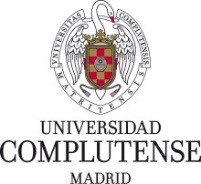 ANEXO DEL ESTUDIANTEPRÁCTICAS ACADÉMICAS EXTERNAS CURRICULARES /EXTRACURRICULARES / TITULACIÓN PROPIAEl presente Anexo se incorpora al Convenio de Prácticas suscrito entre la Universidad Complutense de Madrid y …, firmado el … de … de 201..El estudiante abajo firmante, declara su conformidad para realizar prácticas, al amparo del Convenio arriba citado y ateniéndose a la normativa vigente. Asimismo, se compromete a mantener la más estricta obligación de confidencialidad sobre toda aquella información a la que pueda tener acceso, como consecuencia de realización de las prácticas objeto del presente Convenio.Y, en prueba de conformidad, firman el presente documento, por triplicado ejemplar, en Madrid, el … de …. de 201…POR LA UNIVERSIDAD COMPLUTENSE DE MADRIDMaría Concepción García GómezPOR nombre de la entidadNombre del FirmanteESTUDIANTE:TITULACIÓN:CRÉDITOS ECTS:HORAS TOTALES:CORREO ELECTRÓNICO:NIF O NIE:FECHA DEINCORPORACIÓN:FECHA DEFINALIZACIÓN:JORNADA DE PRÁCTICAS:(horas al día)DÍAS DE LASEMANA:EMPRESA O INSTITUCIÓN DONDE SE REALIZARÁN LAS PRÁCTICAS: EMPRESA O INSTITUCIÓN DONDE SE REALIZARÁN LAS PRÁCTICAS: AYUDA AL ESTUDIO (euros al mes):AYUDA AL ESTUDIO (euros al mes):TUTOR DE LA ENTIDAD COLABORADORA:TUTOR DE LA ENTIDAD COLABORADORA:TUTOR ACADÉMICO:TUTOR ACADÉMICO:PROYECTO FORMATIVO:OBJETIVOS EDUCATIVOS:ACTIVIDADES A DESARROLLAR:PROYECTO FORMATIVO:OBJETIVOS EDUCATIVOS:ACTIVIDADES A DESARROLLAR:PROYECTO FORMATIVO:OBJETIVOS EDUCATIVOS:ACTIVIDADES A DESARROLLAR:PROYECTO FORMATIVO:OBJETIVOS EDUCATIVOS:ACTIVIDADES A DESARROLLAR:PROYECTO FORMATIVO:OBJETIVOS EDUCATIVOS:ACTIVIDADES A DESARROLLAR:Responsable de prácticas delCentro o de la titulación;Firma del tutor/a de la entidad colaboradoraFirma del estudiante:Fdo.: Fdo.: Fdo.: 